Elementary School No. 6          December 3, 2018Principally Speaking                       MondayDecember 3TuesdayDecember 4WednesdayDecember 5ThursdayDecember 6FridayDecember 7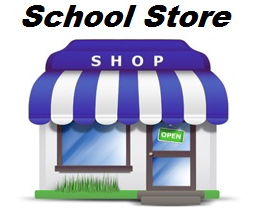 School Store will be open during lunch hours in the cafeteria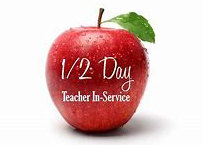 Half Day for Students12:40 DismissalLunch will be served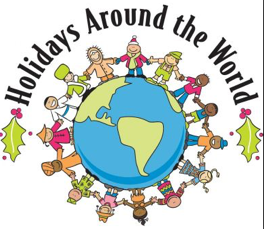 Pre-K ImmunizationsParents/Guardians - All Pre K students must receive a flu vaccination by December 31, 2018. This is required by NJ state law. Please give documentation to Nurse Radil after the immunization has been given.Upcoming Date to RememberDecember 4th – School StoreDecember 5th – ½ Day for Students (Staff PD)December 7th– Holidays Around the World December 11th – PTA Meeting (6:30 pm)December 11th – Winter Concert (7:00 pm)December 12th – School StoreDecember 13th – Star Leader Walk-of-FameDecember 18th & 19th – Holiday ShoppeDecember 21st – ½ Day 12:25 Dismissal December 24 – January 1st – Schools ClosedJanuary 2nd – Schools Re-OpenPTA Sponsored EventThis Friday, December 7th, School No. 6 PTA is hosting our inaugural Holidays Around the World event from 5:30 – 7:30 pm. Please be sure RSVP if you are able to make this wonderful event.  Our PTA needs an accurate number for prizes and snacks.  Thank you.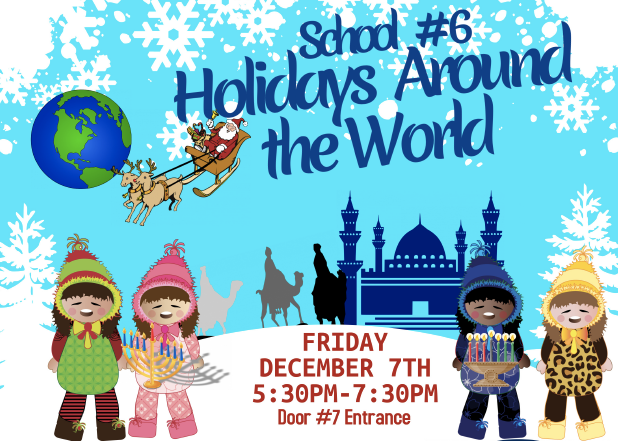 